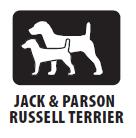 pŘIHLÁŠKA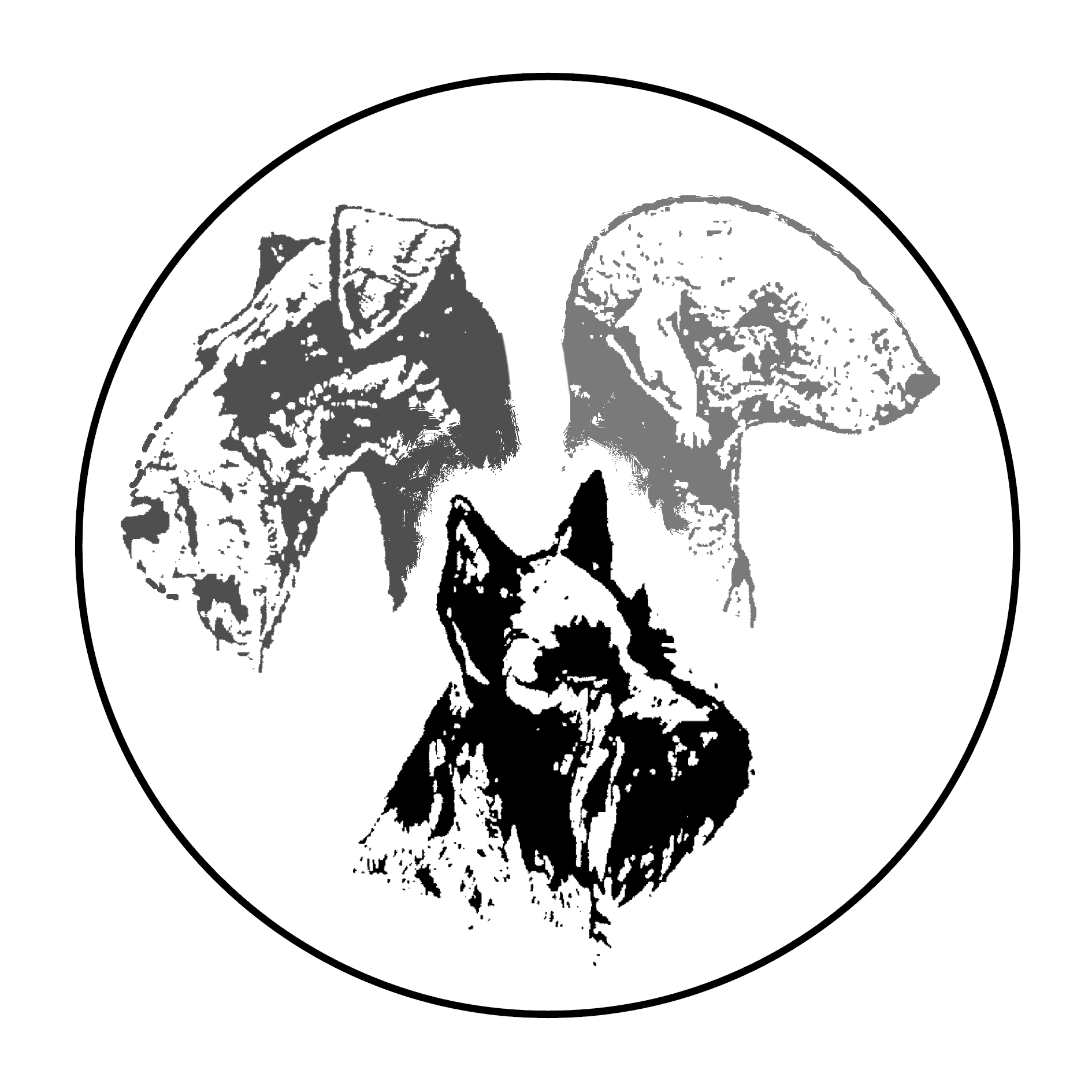 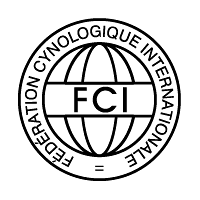 V. SPECIÁLNÍ výstava plemenjack russelL teRRiEr & parson russelL terRiErse zadáním titulu CAC, CC a Vítěz spec. výstavysobota 23.8. 2014 v přírodním parku pod zámkem KonopištěUZÁVĚRKA: I.  6.6. 2014   II.  4.8. 2014Doklad o zaplacení výstavního poplatku přiložte k přihlášce. Bez kopie průkazu původu a bez dokladu o zaplacení výstavního poplatku nebude přihláška přijata!Přijetí psa na výstavu bude nejpozději 5 dní před výstavou potvrzeno e-mailem, proto jej prosím napište čitelně! pozn: Jedince do soutěží je možno přihlásit dodatečně ve výstavní kanceláři a to do skončení posuzování v kruzích. Všichni psi účastnící se soutěží musí být posouzeni na výstavě.Dle propozic poukazuji tyto poplatky:Přihlášky zasílejte na adresu:Prohlašuji, že jsou mi známa ustanovení propozic a že se jim podrobuji.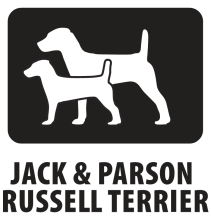 plemeno:plemeno:pesfenapesfenabarva:pesfenapesfena 0 třída štěňat (4 – 6 měsíců) 1 třída dorostu (6 – 9 měsíců) 2 třída mladých (9 – 18 měsíců) 3 mezitřída (15 – 24 měsíců) 4 třída otevřená (od 15 měsíců) 0 třída štěňat (4 – 6 měsíců) 1 třída dorostu (6 – 9 měsíců) 2 třída mladých (9 – 18 měsíců) 3 mezitřída (15 – 24 měsíců) 4 třída otevřená (od 15 měsíců) 0 třída štěňat (4 – 6 měsíců) 1 třída dorostu (6 – 9 měsíců) 2 třída mladých (9 – 18 měsíců) 3 mezitřída (15 – 24 měsíců) 4 třída otevřená (od 15 měsíců) 0 třída štěňat (4 – 6 měsíců) 1 třída dorostu (6 – 9 měsíců) 2 třída mladých (9 – 18 měsíců) 3 mezitřída (15 – 24 měsíců) 4 třída otevřená (od 15 měsíců) 0 třída štěňat (4 – 6 měsíců) 1 třída dorostu (6 – 9 měsíců) 2 třída mladých (9 – 18 měsíců) 3 mezitřída (15 – 24 měsíců) 4 třída otevřená (od 15 měsíců) 0 třída štěňat (4 – 6 měsíců) 1 třída dorostu (6 – 9 měsíců) 2 třída mladých (9 – 18 měsíců) 3 mezitřída (15 – 24 měsíců) 4 třída otevřená (od 15 měsíců) 0 třída štěňat (4 – 6 měsíců) 1 třída dorostu (6 – 9 měsíců) 2 třída mladých (9 – 18 měsíců) 3 mezitřída (15 – 24 měsíců) 4 třída otevřená (od 15 měsíců) 0 třída štěňat (4 – 6 měsíců) 1 třída dorostu (6 – 9 měsíců) 2 třída mladých (9 – 18 měsíců) 3 mezitřída (15 – 24 měsíců) 4 třída otevřená (od 15 měsíců) 0 třída štěňat (4 – 6 měsíců) 1 třída dorostu (6 – 9 měsíců) 2 třída mladých (9 – 18 měsíců) 3 mezitřída (15 – 24 měsíců) 4 třída otevřená (od 15 měsíců) 0 třída štěňat (4 – 6 měsíců) 1 třída dorostu (6 – 9 měsíců) 2 třída mladých (9 – 18 měsíců) 3 mezitřída (15 – 24 měsíců) 4 třída otevřená (od 15 měsíců) 0 třída štěňat (4 – 6 měsíců) 1 třída dorostu (6 – 9 měsíců) 2 třída mladých (9 – 18 měsíců) 3 mezitřída (15 – 24 měsíců) 4 třída otevřená (od 15 měsíců) 0 třída štěňat (4 – 6 měsíců) 1 třída dorostu (6 – 9 měsíců) 2 třída mladých (9 – 18 měsíců) 3 mezitřída (15 – 24 měsíců) 4 třída otevřená (od 15 měsíců) 5 třída pracovní (od 15 měsíců) 6 třída vítězů (od 15 měsíců) 7 třída veteránů (od 8 let) 8 mimo konkurenci 5 třída pracovní (od 15 měsíců) 6 třída vítězů (od 15 měsíců) 7 třída veteránů (od 8 let) 8 mimo konkurenci 5 třída pracovní (od 15 měsíců) 6 třída vítězů (od 15 měsíců) 7 třída veteránů (od 8 let) 8 mimo konkurenci 5 třída pracovní (od 15 měsíců) 6 třída vítězů (od 15 měsíců) 7 třída veteránů (od 8 let) 8 mimo konkurenci 5 třída pracovní (od 15 měsíců) 6 třída vítězů (od 15 měsíců) 7 třída veteránů (od 8 let) 8 mimo konkurenci 5 třída pracovní (od 15 měsíců) 6 třída vítězů (od 15 měsíců) 7 třída veteránů (od 8 let) 8 mimo konkurenci 5 třída pracovní (od 15 měsíců) 6 třída vítězů (od 15 měsíců) 7 třída veteránů (od 8 let) 8 mimo konkurenci 5 třída pracovní (od 15 měsíců) 6 třída vítězů (od 15 měsíců) 7 třída veteránů (od 8 let) 8 mimo konkurencijméno psa, název chov. stanice:jméno psa, název chov. stanice:jméno psa, název chov. stanice:jméno psa, název chov. stanice:jméno psa, název chov. stanice:jméno psa, název chov. stanice:jméno psa, název chov. stanice:jméno psa, název chov. stanice:jméno psa, název chov. stanice:jméno psa, název chov. stanice:zkr. pl. knihy, č. zápisu:zkr. pl. knihy, č. zápisu:zkr. pl. knihy, č. zápisu:zkr. pl. knihy, č. zápisu:zkr. pl. knihy, č. zápisu:zkr. pl. knihy, č. zápisu:datum narození:datum narození:datum narození:datum narození:datum narození:datum narození:u importovaných psů původní č. a zkr. plemenné knihy:u importovaných psů původní č. a zkr. plemenné knihy:u importovaných psů původní č. a zkr. plemenné knihy:u importovaných psů původní č. a zkr. plemenné knihy:u importovaných psů původní č. a zkr. plemenné knihy:u importovaných psů původní č. a zkr. plemenné knihy:u importovaných psů původní č. a zkr. plemenné knihy:u importovaných psů původní č. a zkr. plemenné knihy:u importovaných psů původní č. a zkr. plemenné knihy:u importovaných psů původní č. a zkr. plemenné knihy:u importovaných psů původní č. a zkr. plemenné knihy:u importovaných psů původní č. a zkr. plemenné knihy:u importovaných psů původní č. a zkr. plemenné knihy:u importovaných psů původní č. a zkr. plemenné knihy:u importovaných psů původní č. a zkr. plemenné knihy:otec + název chov. stanice:otec + název chov. stanice:otec + název chov. stanice:otec + název chov. stanice:otec + název chov. stanice:otec + název chov. stanice:otec + název chov. stanice:matka + název chov. stanice:matka + název chov. stanice:matka + název chov. stanice:matka + název chov. stanice:matka + název chov. stanice:matka + název chov. stanice:matka + název chov. stanice:matka + název chov. stanice:matka + název chov. stanice:chovatel:chovatel:chovatel:majitel:tel.:tel.:tel.:e-mail:e-mail:e-mail:adresaadresaadresaadresaulice:adresaadresaadresaadresaadresaadresaadresaadresaměsto:adresaadresaadresaadresaPSČ:Soutěže:Soutěže:Soutěže:Soutěže:Soutěže:Soutěže:Soutěže:Soutěže:Soutěže:Soutěže:Soutěže:soutěž párůpes:soutěž párůfena:chovatelská skupinachovatelská skupinachovatelská skupinachovatelská skupinachov. stanice:chov. stanice:chov. stanice:chov. stanice:chov. stanice:chov. stanice:chovatelská skupinachovatelská skupinachovatelská skupinachovatelská skupinachovatel:chovatel:chovatel:chovatel:chovatelská skupinachovatelská skupinachovatelská skupinachovatelská skupinaplemeno:plemeno:plemeno:chovatelská skupinachovatelská skupinachovatelská skupinachovatelská skupinajméno jedince:jméno jedince:jméno jedince:jméno jedince:jméno jedince:chovatelská skupinachovatelská skupinachovatelská skupinachovatelská skupinajméno jedince:jméno jedince:jméno jedince:jméno jedince:jméno jedince:jméno jedince:jméno jedince:jméno jedince:jméno jedince:jméno jedince:dítě (do 9 let) a pesdítě (do 9 let) a pesdítě (do 9 let) a pesjméno dítěte:jméno dítěte:jméno dítěte:jméno dítěte:dítě (do 9 let) a pesdítě (do 9 let) a pesdítě (do 9 let) a pesplemeno:plemeno:soutěž plemeníkůsoutěž plemeníkůjméno otce:jméno otce:jméno otce:jméno otce:za prvního psa:za prvního psa:za prvního psa:za další psy:za další psy:soutěže:celkem:Věra PruklováLomená 286Zbuzany252 25 Mob: +420 604 518 221a nebo na email:verapruklova@centrum.czdatum:podpis majitele: